Прайс-лист на 17.02.2017 г.Минимальная сумма заказа 10.000 рублей.Если остались вопросы – звоните , пишите, с удовольствием ответим!!!8(4932)57-68-78 Email: ooo.zolotoy@mail.ru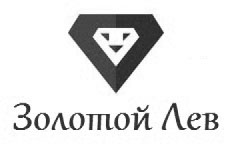 Компания «Золотой Лев»:Аида 8(930)347-68-78, 8Email: ooo.zolotoy@mail.ruГ. Иваново, проспект  Текстильщиков, д.3-вПростыни бязевые, вафельныеПростыни бязевые, вафельныеПростыни бязевые, вафельныеНаименованиеразмерценабелые простынибелые простынибелые простыниПростыня бязь пл. 140 гр/м280х15079Простыня бязь пл. 140 гр/м2180х150135Простыня вафельное полотно пл. 200 гр/м2 мелкая клетка80х150105Простыня вафельное полотно пл. 200 гр/м2 мелкая клетка180х150186Простыня вафельное полотно пл. 220 гр/м2 крупная клетка80х150160Простыня вафельное полотно пл. 220 гр/м2 крупная клетка180х150285Простыня вафельное полотно пл. 240 гр/м2 крупная клетка80х150153Простыня вафельное полотно пл. 240 гр/м2 крупная клетка180х150274цветные простыницветные простыницветные простыниПростыня вафельное полотно пл. 240 гр/м2 крупная клетка80х150175Простыня вафельное полотно пл. 240 гр/м2 крупная клетка180х150315махровые наборы и простынимахровые наборы и простынимахровые наборы и простыниПростыня махровая, пл.360 гр/м2150х200565Простыня махровая, пл.360 гр/м2180х220797Полотенце на липучке махровое, пл. 360 гр/м2 мужское360Полотенце на липучке махровое, пл. 360 гр/м2 женское407Набор для сауны махровый (рукавичка, полотенце на липучке, шапка)мужской425Набор для сауны махровый (рукавичка, полотенце на липучке, шапка)женский510халатыхалатыхалатыбелые халаты белые халаты белые халаты Халат вафельный пл. 220 гр белый унисекс, воротник планка, рукав 3/4 реглан, длина по спинке 120 см ниже колена44-46, 48-50, 52-54445Халат вафельный пл. 220 гр белый унисекс, воротник планка, рукав 3/4 реглан, длина по спинке 120 см ниже колена56-58, 60-62480Халат вафельный пл. 240 гр белый унисекс, воротник планка, рукав 3/4 реглан, длина по спинке 120 см ниже колена44-46, 48-50430Халат вафельный пл. 240 гр белый унисекс, воротник планка, рукав 3/4 реглан, длина по спинке 120 см ниже колена52-54, 56-58, 60465Халат махровый, пл. 400 гр белый, унисекс, воротник шалька, длинный рукав, длина ниже колена48,50,52,54899Халат махровый, пл. 400 гр белый, унисекс, воротник шалька, длинный рукав, длина ниже колена56,581118Халат махровый, пл. 400 гр белый, унисекс, воротник шалька, длинный рукав, длина ниже колена60,621211цветные халатыцветные халатыцветные халатыХалат вафельный пл. 220 гр цветной унисекс, воротник планка, рукав 3/4 реглан, длина по спинке 120 см ниже колена44-46, 48-50, 52-54485Халат вафельный пл. 220 гр цветной унисекс, воротник планка, рукав 3/4 реглан, длина по спинке 120 см ниже колена56-58, 60-62530Халат вафельный пл. 240 гр цветной унисекс, воротник планка, рукав 3/4 реглан, длина по спинке 120 см ниже колена44-46, 48-50465Халат вафельный пл. 240 гр цветной унисекс, воротник планка, рукав 3/4 реглан, длина по спинке 120 см ниже колена52-54, 56-58, 60505Халат махровый ЖЕНСКИЙ, пл. 400 гр цветной, воротник шалька, длинный рукав, длина ниже колена46,48,50,52,54850Халат махровый ЖЕНСКИЙ, пл. 400 гр цветной, воротник шалька, длинный рукав, длина ниже колена56,581120Халат махровый ЖЕНСКИЙ, пл. 400 гр цветной, воротник шалька, длинный рукав, длина ниже колена56,581120Халат махровый МУЖСКОЙ, пл. 400 гр цветной, воротник шалька, длинный рукав, длина ниже колена48,50,52,54945Халат махровый МУЖСКОЙ, пл. 400 гр цветной, воротник шалька, длинный рукав, длина ниже колена56,581120Халат махровый МУЖСКОЙ, пл. 400 гр цветной, воротник шалька, длинный рукав, длина ниже колена56,581120Махровые полотенцаМахровые полотенцаМахровые полотенцабелые пл. 500 гр/м2белые пл. 500 гр/м2ценаКоврик для ног50х70165Полотенце белое, махра двойная крученная петля, без бордюра50х7098Полотенце белое, махра двойная крученная петля, без бордюра50х100140Полотенце белое, махра двойная крученная петля, без бордюра70х140275цветные пл. 390 гр/м2цветные пл. 390 гр/м2ЦенаПолотенце гладкокрашенное, без бордюра40х7070Полотенце гладкокрашенное, без бордюра50х90113Полотенце гладкокрашенное, без бордюра70х140248цветные пл. 460 гр/м2цветные пл. 460 гр/м2ЦенаПолотенце гладкокрашенное, без бордрюра40х7077Полотенце гладкокрашенное, без бордрюра50х90126Полотенце гладкокрашенное, без бордрюра70х140272Коврик для ног50х70120